PUPIL LEADERSHIP OPPORTUNITIES 2018 - 19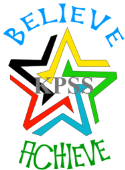 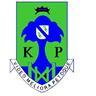 KING’S PARK SECONDARY SCHOOL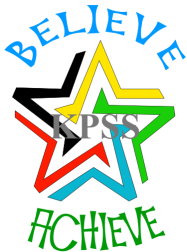  Application for Pupil Leadership OpportunityTo be completed by all applicants:What committee would you like to be part of?  You can only be part of one pupil leadership working group.  Please indicate which group you would like to be part of.  Choose a maximum of 3 in order of preference.Signature of Pupil: __________________________________                     Date:  __________________Completed application forms should be returned to the School Office by the end of the day on Tuesday 23rd October 2018.		GroupsAIM OF THE GROUPCHARITYThe Charities group will be involved in the organisation and running of all whole school charitable events throughout 2018 - 19.  This will include the organisation of school dances and ceilidhs. DIGITAL LEARNINGThis group will liaise and work with our staff to discuss and share ideas around the use of digital technology to help support, classroom activities and for our young people and staff to develop their digital skills and problem-solving.  ECOThe ECO group will enhance opportunities for developing ecological activities within the school and will work towards the school achieving Green Flag status.INTER HOUSE ACTIVITIESThis group will liaise and work with our staff focusing its work on developing a menu of activities which will support healthy competition between Houses and which will further engender a House spirit.  This will link with our Believe, Achieve Award and our Inter House competitions.  INTERNATIONAL MENTORSInternational Mentors are a group of pupils who will support fellow pupils who enrol at the school from different cultures and backgrounds.  The main role of the group is to help pupils integrate into school life at King’s Park Secondary.MEDIAThe Media group will lead the school’s use of communication with pupils, parents and staff.  A particular focus of the group will be to ensure that pupils are represented at each whole school event, update display boards, take pictures of all events and update this information on a regular basis. Pupils will also create a school newsletter at various points throughout the year.Rights Respecting SchoolThe Rights Respecting School group will promote the rights and responsibilities of all people in our school community, leading to our Rights Respecting Schools Charter Award. This is a really positive way for pupils and all staff to work together to make King’s Park an even better place to be.SCHOOL RADIOThis group will be in charge of running the school music system in the canteen at lunchtime.  Each year group will take responsibility for creating and playing music in the canteen one day per week.STEMSTEM pupil leaders will work alongside teachers to develop STEM events for all year group across the school and with our cluster primaries. These events will include road shows, guest speakers, one-off events and long-term clubs.SURNAMEYEAR & HOUSECLASS FORENAMESOutline why you would like to be considered for a leader’s post.  You should include details about your personality, your ability to work with other pupils and staff and describe how you can make a positive contribution to the school.GROUPGROUPCHARITYSTEMDIGITAL LEARNINGMEDIAECORIGHTS RESPECTING SCHOOLINTER HOUSE ACTIVITIESSCHOOL RADIOINTERNATIONAL MENTORS